Základná škola s materskou školou Smolenice 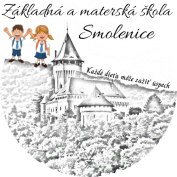 Komenského 3, 91904, SmoleniceV zmysle „Zásad hospodárenia a nakladania s majetkom Obce Smolenice a majetkom v štátnom vlastníctve, ktorý bol Obci Smolenice zverený Základná škola s materskou školou  prenajíma nebytové priestory – telocvične. Nájomné zmluvy sa uzatvárajú v v súlade s princípmi štátnej pomoci podľa schémy de minimis. Hodinová sadzba za nájom telocviční zahŕňa prevádzkové náklady na základe skutočne vynaložených nákladov.Budúci nájomca/vypožičiavateľ je povinný podpísať nájomnú zmluvu alebo zmluvu o výpožičke. Prenájom telocvične  a) športové združenia, ktoré pracujú so žiakmi ZŠ s MŠ Smolenice na kultúrne poukazy malá telocvičňa                                                                                                bezplatne veľká telocvičňa                                                                                               bezplatne b) športové združenia, ktoré pracujú so žiakmi ZŠ s MŠ Smolenice na platbu malá telocvičňa                                                                                                3,00 €/hod. veľká telocvičňa                                                                                               4,00€/hod. c) ostatní záujemcovia malá telocvičňa                                                                                                6,00 eur/hod. veľká telocvičňa                                                                                              7,00 eur/hod.Tretia a každá ďalšia začatá hodina prenájmu počas víkendu 50% z ceny nájmu. Cenník je platný od 15.9. 2021. 